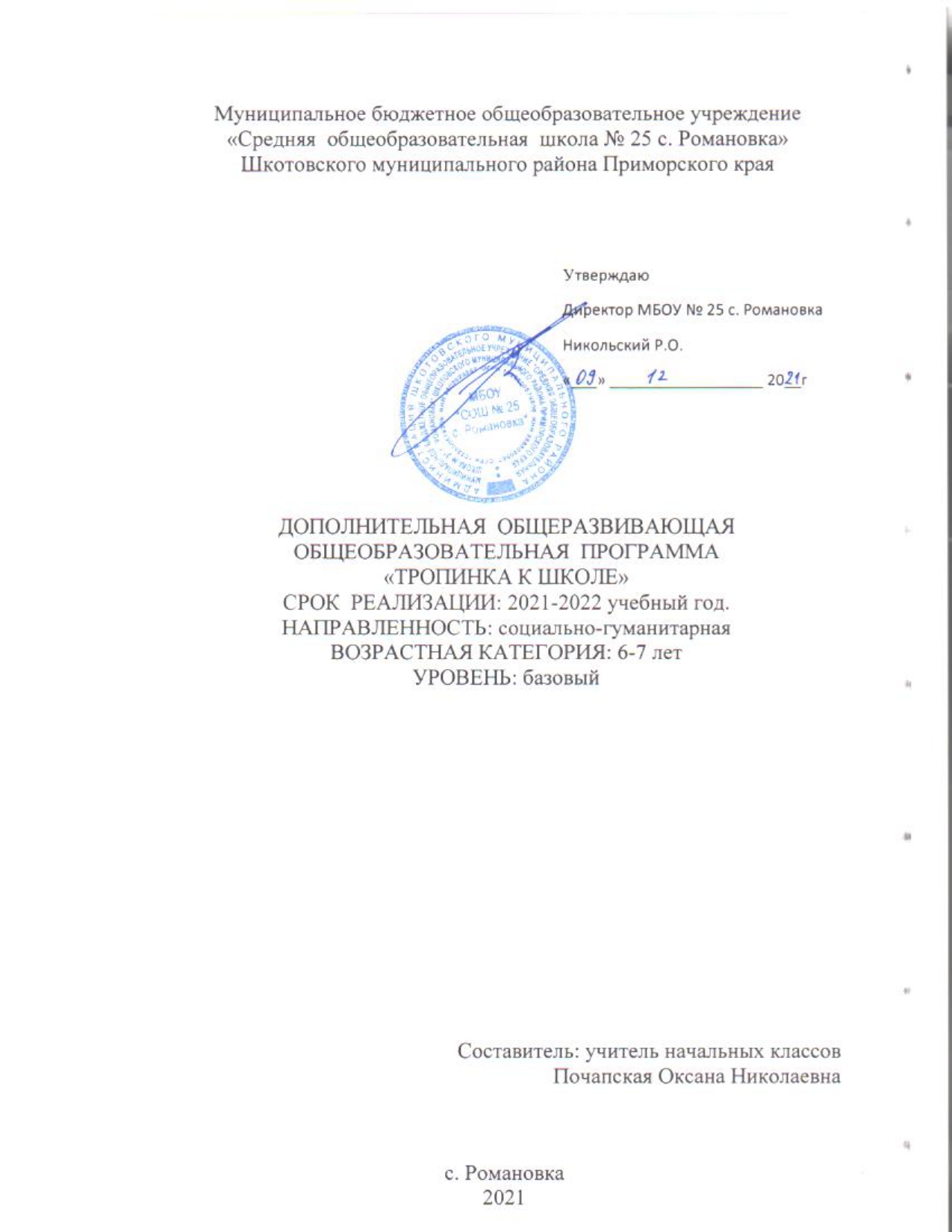 1. Пояснительная запискаАКТУАЛЬНОСТЬ ПРОГРАММЫ:        Подготовка детей к школе занимает особое место в системе  дополнительного образования. Это обусловлено сложной адаптацией ребенка к школе. Школа предъявляет к первокласснику довольно высокие требования. Ребенок дошкольного возраста должен быть готов не только к новым формам общения. У него должна быть развита мотивационная сфера, где любознательность выступает как основа познавательной активности, сформированы эмоционально-волевые и познавательные сферы психических функций. Будущий первоклассник должен владеть элементарными навыками универсальных учебных действий (УУД), коммуникативными и речевыми компетенциями. В настоящее время дети приступают к обучению в школе с 6-7 лет. Важнейшая задача, стоящая перед системой дошкольного воспитания – всестороннее развитие личности ребенка и подготовка к школе. Однако, значительное количество детей, несмотря на «паспортный» возраст и имеющиеся у них «школьные» навыки и умения, испытывают большие трудности в учении, основной причиной их неуспеха является то, что они ещё незрелы «психологически», т.е. не готовы к школьному типу обучения. При поступлении в школу ребенок испытывает страх и тревогу по поводу своего будущего. Сама логика жизни подсказывает, что необходимо разрабатывать критерии и показатели личностной готовности детей к школьному обучению, а не ориентироваться лишь на физический или паспортный возраст детей.НОВИЗНА ПРОГРАММЫ:Проблема подготовки детей к школе, несмотря на свою изученность, по-прежнему остается актуальной. Это и понятно. С каждым годом усложняются требования обучения, сама программа варьируется в разных учебных заведениях. У детей же, поступающих в 1 класс, с каждым годом все больше и больше обнаруживается отклонений в состоянии здоровья, нервно-психическом и функциональном развитии. Эти дети более всех нуждаются в профессиональной помощи психолога. Поэтому в системе подготовки дошкольников к обучению в школе очень актуальной является организация педагогом развивающих занятий, которые помогают формировать и развивать у детей школьно-значимые навыки, адаптировать их к обучению в школе.ЦЕЛЬ ПРОГРАММЫ– развитие познавательных процессов при подготовке детей к обучению в школе.ЗАДАЧИ:                                                                          Образовательные: Закрепить умение различать на слух и произносить все звуки родного языка;Расширять и обогащать бытовой, природоведческий, обществоведческий словарь детей; Продолжать совершенствовать диалогическую и монологическую речь;Совершенствовать навыки прямого и обратного счёта в пределах 10; Продолжать знакомить со счётом в пределах 20; Формировать умение составлять и решать простые задачи; Закрепить знания о величине и форме геометрических фигур.Развивающие:Развивать связную речь через формирование ответа полным предложением;Продолжать развивать интонационную выразительность речи; Развивать логическое мышление, память, внимание; Развивать мелкую моторику рук.Воспитательные: Воспитывать дружеские взаимоотношения между детьми; Воспитывать самостоятельность , усидчивость, интерес к обучению.ПЕДАГОГИЧЕСКАЯ ЦЕЛЕСООБРАЗНОСТЬ ПРОГРАММЫ обусловлена тем, что для дошкольников создается обстановка непринуждённости, когда желание научиться чему бы то ни было возникает естественно, как бы само собой. Используя различные методы, формы и приёмы обучения воспитанников необходимо стараться, чтобы у детей желание учиться не погасло из-за первых же трудностей, а превратилось в желание к преодолению препятствий, своего неумения, в устойчивый познавательный интерес. Детям предоставляется возможность с первых же занятий быть активными, уверенными в себе, т.е. обеспечить им ситуацию успеха. Учебный материал преподноситься доступно, дети учатся с удовольствием, а значит и успешно.ДООП ПРОГРАММА  «ТРОПИНКА К ШКОЛЕ» (ДАЛЕЕ - ПРОГРАММА) РАЗРАБОТАНА В СООТВЕТСТВИИ: - Федеральным законом Российской Федерации от 29 декабря 2012 года № 273-ФЗ «Об образовании в Российской Федерации»;- Распоряжение Правительства Российской Федерации от 04.09.2014 г. № 1726-р «Концепция развития дополнительного образования детей»;                            - Приказ Министерства просвещения РФ от 9 ноября 2018г. № 196 «Об утверждении порядка организации и осуществления образовательной деятельности по дополнительным общеобразовательным программам» (с изменениями от 30.09.2020г.);                                                                                                              -   Письмо Минобрнауки России №09 – 3242 от18.11.2015г. «О направлении информации» (вместе с «Методическими рекомендациями по проектированию дополнительных общеразвивающих программ (включая разноуровневые программы)»;- Приказ Министерства просвещения РФ от 3 сентября 2019г. №467 «Об утверждении Целевой модели развития систем дополнительного образования детей».2. Основные идеи  и отличительные особенности программы.ОСНОВНЫЕ ПОЛОЖЕНИЯ ПРОГРАММЫ: -	подготовка к школе носит развивающий характер; -	не допускает дублирования программ  основного образования (первого класса);-	 помогает освоить специфику социальных отношений (в семье, со сверстниками, с взрослыми);-	 обеспечивает формирование ценностных установок;-	 ориентирует не на уровень знаний, а на развитие потенциальных возможностей ребенка, на зону его ближайшего развития; обеспечивает постепенный переход от непосредственности к произвольности;-	 организует и сочетает в единой смысловой последовательности продуктивные виды деятельности;-	 готовит переход от игровой к творческой, учебной деятельности, в том числе в сотрудничестве со сверстниками и взрослыми;-	 готовит к любой системе школьного образования.ОСНОВНЫЕ ПРИНЦИПЫ ПОСТРОЕНИЯ ПРОГРАММЫ: -	общее развитие с учетом индивидуальных возможностей и способностей; развитие творческой деятельности;-	 развитие личностных компетенций ребенка;-	 поддержка и сохранение здоровья;-	 формирование духовно-нравственных установок и ориентаций;- 	развитие устойчивой психологической адаптации к новым условиям образования;-	 сотворчество обучающих, обучающихся и родителей.СОДЕРЖАНИЕ ПОДГОТОВКИ К ОБУЧЕНИЮ СТРОИТСЯ НА ТАКИХ ПРИНЦИПАХ, КАК: -	учет возрастных и индивидуальных особенностей ребенка; - 	систематичность и последовательность; вариантность и вариативность;-	доступность и достаточность; наглядность;-	 достоверность;-	 комплексность;-	 взаимосвязь с окружающим миром;-	 использование произведений искусства, интеграция всех видов искусства, произведений детского творчества;-	 разнообразие игровых и творческих заданий;-	 многообразие видов художественно-творческой деятельности (игровая, музыкальная, художественно-речевая, театрализованная).ВЕДУЩАЯ ДЕЯТЕЛЬНОСТЬ: -	игра;-	 продуктивная, творческая деятельность;-	 конструирование и моделирование. ВИДЫ ДЕЙСТВИЙ В ПРОЦЕССЕ КОНСТРУИРОВАНИЯ:-	 анализ объекта;-	сравнение и сопоставление;-	выделение общего и различного;-	 осуществление классификации;-	 установление аналогии.3.Организационно – педагогические условия реализации программы.ВОЗРАСТНЫЕ ОСОБЕННОСТИ РАЗВИТИЯ ДЕТЕЙ 6–7 ЛЕТ.Игровые действия детей становятся более сложными, обретают особый смысл, который не всегда открывается взрослому. Игровое пространство усложняется. В нем может быть несколько центров, каждый из которых поддерживает свою сюжетную линию. При этом дети способны отслеживать поведение партнеров по всему игровому пространству и менять свое поведение в зависимости от места в нем. Так, ребенок уже обращается к продавцу не просто как покупатель, а как покупатель-мама или покупатель-шофер и т.п. Исполнение роли акцентируется не только самой ролью, но и тем, в какой части игрового пространства эта роль воспроизводится. Например, исполняя роль водителя автобуса, ребенок командует пассажирами и подчиняется инспектору ГИБДД. Если логика игры требует появления новой роли, то ребенок может по ходу игры взять на себя новую роль, сохранив при этом роль, взятую ранее. Дети могут комментировать исполнение роли тем или иным участником игры. Образы из окружающей жизни и литературных произведений, передаваемые детьми в изобразительной деятельности, становятся сложнее. Рисунки приобретают более детализированный характер, обогащается их цветовая гамма. Более явными становятся различия между рисунками мальчиков и девочек. Мальчики охотно изображают технику, космос, военные действия и т.п. Девочки обычно рисуют женские образы: принцесс, балерин, моделей и т.п. Часто встречаются и бытовые сюжеты: мама и дочка, комната и т.п.  Изображение человека становится еще более детализированным и пропорциональным. Появляются пальцы на руках, глаза, рот, нос, брови, подбородок. Одежда может быть украшена различными деталями. 	При правильном педагогическом подходе у дошкольников формируются художественно-творческие способности в изобразительной деятельности. К подготовительной к школе группе дети в значительной степени осваивают конструирование из строительного материала. Они свободно владеют обобщенными способами анализа как изображений, так и построек; не только анализируют основные конструктивные особенности различных деталей, но и определяют их форму на основе сходства со знакомыми им объемными предметами. Свободные постройки становятся симметричными и пропорциональными, их строительство осуществляется на основе зрительной ориентировки. Дети быстро и правильно подбирают необходимый материал. Они достаточно точно представляют себе последовательность, в которой будет осуществляться постройка, и материал, который понадобится для ее выполнения; способны выполнять различные по степени сложности постройки как по собственному замыслу, так и по условиям. В этом возрасте дети уже могут освоить сложные формы сложения из листа бумаги и придумывать собственные, но этому их нужно специально обучать. Данный вид деятельности не просто доступен детям — он важен для углубления их пространственных представлений. Усложняется конструирование из природного материала. Дошкольникам уже доступны целостные композиции по предварительному замыслу, которые могут передавать сложные отношения, включать фигуры людей и животных. У детей продолжает развиваться восприятие, однако они не всегда могут одновременно учитывать несколько различных признаков. Развивается образное мышление, однако воспроизведение метрических отношений затруднено. Это легко проверить, предложив детям воспроизвести на листе бумаги образец, на котором нарисованы девять точек, расположенных не на одной прямой. Как правило, дети не воспроизводят метрические отношения между точками: при наложении рисунков друг на друга точки детского рисунка не совпадают с точками образца. Продолжают развиваться навыки обобщения и рассуждения, но они в значительной степени ограничиваются наглядными признаками ситуации. Продолжает развиваться воображение, однако часто приходится констатировать снижение развития воображения в этом возрасте в сравнении со старшей группой. Это можно объяснить многочисленными влияниями, которым подвергаются дети, в том числе и средств массовой информации, приводящими к стереотипности детских образов. Продолжает развиваться внимание дошкольников, оно становится произвольным. В некоторых видах деятельности время произвольного сосредоточения достигает 30 минут. У дошкольников продолжает развиваться речь: ее звуковая сторона, грамматический строй, лексика. Развивается связная речь. В высказываниях детей отражаются как расширяющийся словарь, так и характер обобщений, формирующихся в этом возрасте. Дети начинают активно употреблять обобщающие существительные, синонимы, антонимы, прилагательные и т.д. В результате правильно организованной образовательной работы у детей развиваются диалогическая и некоторые виды монологической речи. В подготовительной к школе группе завершается дошкольный возраст. Его основные достижения связаны с освоением мира вещей как предметов человеческой культуры; освоением форм позитивного общения с людьми; развитием половой идентификации, формированием позиции школьника. К концу дошкольного возраста ребенок обладает высоким уровнем познавательного и личностного развития, что позволяет ему в дальнейшем успешно учиться в школе.  Язык преподавания программы – русский.Форма обучения:  очная.Формы проведения занятий: групповые.Срок реализации программы: 1 год, (29 недель).Направленность: социально-гуманитарная.Срок освоения программы: 58 часов.Наполняемость группы:  8 – 10 человек. Возрастная категория: 6 – 7 лет.Программа состоит из двух разделов: «Обучение грамоте и развитие речи», «Математика и конструирование». Занятия организуются на базе ДОУ и имеют следующую временную структуру: 1 занятие в неделю (четверг). Режим работыПРИНЦИПЫ ПОСТРОЕНИЯ ПРОГРАММЫ	Принцип наглядности -широкое использование зрительных образов, постоянную опору на свидетельства органов чувств, благодаря которым достигается непосредственный контакт с действительностью.	Принцип доступности изучаемого –все задания подобраны с учетом возраста индивидуальных особенностей детей.	Принцип интеграции –создание у ребенка целостной картины мира средствами природы, литературы, музыки, искусства, продуктивной деятельности.	Принцип систематичности -обучать, переходя от известного к неизвестному, от простого к сложному, что обеспечивает равномерное накопление и углубление знаний, развитие познавательных возможностей детей.Принцип комфортности –атмосфера доброжелательности, вера в силы ребенка, создание для каждого ребенка ситуации успеха.Погружение каждого ребенка в творческий процесс –реализация творческих задач достигается путем использования в работе активных методов и форм обучения.                                                                                                        Деятельностный принцип –реализуется в принятии идеи главенствующей роли деятельности в развитии ребенка.4.  Формы, порядок и периодичность аттестации и текущего контроля.Текущая проверка знаний осуществляется без их оценки в баллах, оценивается словесно и только положительно.Для выявления уровня психического развития ребенка учителем проводится наблюдение за поведением и деятельностью дошкольника, особенностями выполнения им заданий на занятиях. В конце года просматриваются выполненные работы.5. УЧЕБНЫЙ  ПЛАН СОДЕРЖАНИЕ ПРОГРАММЫОбучение грамоте и развитие речи (29ч).Звук. Правильное произношение всех звуков русского языка. Гласные и согласные звуки. Место звука в слове. Чистоговорки, скороговорки, работа над артикуляцией. Детские потешки, загадки, сказки, особенности их построения. Передача настроения в интонации при чтении. Использование слов в прямом и переносном значении. Определение сказочного героя по описанию его внешних признаков. Восстановление событий сказки по ее началу. Разыгрывание сказок по ролям с использованием средств языковой выразительности. Диалог. Мимика, жесты. Сочинение сюжетных рассказов. по картине, из опыта, по игрушкам. Работа со словарем.Произношение звуков. Чистоговорки. Выделение звуков на слух.Укрепление и развитие артикуляции. Скороговорки.Использование интонационных средств в речи. Детские потешки, стихи.Разучивание и составление загадок.Пересказ сказок с опорой на иллюстрации.Разыгрывание сказок по ролям.Математика и конструирование (29 ч).Сравнение предметов по цвету, размеру, форме. Нахождение общих и различных признаков в группе предметов. Классификация предметов по цвету, размеру, форме. Добавление своих предметов в данную группу по определенным признакам. Последовательность выполнения действий на примере сказок, сюжетных картинок. Расположение предметов на плоскости и в пространстве. Числа от 1 до 9. Количественные отношения в натуральном ряду чисел в прямом и обратном порядке. Порядковый счет предметов. Состав чисел до 9 из единиц. Приемы отсчитывания и присчитывания по одному, по два. Геометрические фигуры. Конструирование. Последовательность выполнения игровых и практических действий с ориентировкой на символ. Обнаружение логических связей между последовательными этапами какого-либо действия. Решение задач на комбинаторику и преобразование. Орнамент как вид украшения, как вид искусства. Орнамент в полосе. Способы рисования орнамента в полосе.Сравнение предметов (сюжетных картинок).Классификация предметов.Расположение в пространстве и на плоскости.Название чисел по порядку от 1 до 9. Сравнение чисел. Распознавание цифр.Простые геометрические фигуры: треугольник, прямоугольник, квадрат, круг.Логические задания на развитие внимания, воображения.Логические задания на развитие памяти и мышления.Учебный планСОДЕРЖАНИЕ УЧЕБНОГО ПЛАНА1.Звуки и буквы.	Теория (1ч.) Чему мы научимся на наших занятиях. Цель и задачи. Знакомство с программой занятий; знакомство с используемыми для работы материалами. Правила работы карандашами.	Практика (1ч.)Речевая гимнастика, занимательная игра на развитие речи. Работа с печатным материалом.2. Гласные звуки и буквы.	Теория (2ч.) Как узнать гласный звук. Закрепить умение определять гласный звук.Практика(8ч)Речевая гимнастика (потешки). Нахождение местоположения гласного звука в слове. Работа с печатным материалом.3. Согласные звуки и буквы.Теория(2ч.) Рассказать детям о согласных звуках. Закреплять умение выделять согласный.Практика(15ч.) Речевая гимнастика (скороговорки). Работа с печатным материалом. Определение согласного звука (твёрдый или мягкий).4.  Ориентирование.Теория (1ч.)  Рассказать детям о правилах ориентирования. Для чего нужно оно, кто использует в своей работе ориентирование.          Практика(2ч.) Упражнения и игры  на ориентирование. Работа с печатным материалом.5.Сравнение предметов по величине.Теория (1ч.) Знакомство с величинами предметов.Практика (2ч.)  Работа с печатным  материалом на закрепление величин (большой - маленький, широкий – узкий, высокий – низкий, далеко – близко)6.Математические понятия.Теория(2ч.) Знакомство с математическими понятиями.Практика (3ч.) Игровые упражнения на закрепление математических понятий. Упражнения для укрепления мышц рук.7.  Математические знаки.Теория (1ч.) Знакомство с математическими знаками и их применением.Практика (1ч.) Упражнения для укрепления мышц рук. Работа с печатным материалом на закрепление знаний. Игра «Найди отличия».8.Число и цифра.Теория ( 1ч.) Рассказать детям о числе и цифре. Практика ( 10ч.) Упражнения для укрепления мышц рук. Работа с печатным материалом на закрепление знаний. Игра «Сколько и какой».9. Культура и техника речи.Теория( 2ч.) Знакомство с решением примеров и задач. Технология работы.Практика (3ч.) Игры и упражнения, направленные на развитие умения составлять и решать примеры и задачи.6. Условия реализации программы.ДЛЯ УСПЕШНОЙ РЕАЛИЗАЦИИ ПРОГРАММЫ ИСПОЛЬЗУЮТСЯ РАЗЛИЧНЫЕПЕДАГОГИЧЕСКИЕ ТЕХНОЛОГИИ:–игровые, так как ведущей деятельностью для детей дошкольного возраста является игровая;–информационно-коммуникативные–обеспечивают наглядность, доступность, устойчивый интерес к познанию нового, представляют новые возможности добычи информации.7. Планируемые результаты освоения программы:  В ходе освоения содержания программы обеспечиваются условия для достиженияобучающимися следующих личностных, метапредметных и предметных результатов.Личностные УУД: мотивационные и коммуникативные, формирование Я - концепции и самооценки при подготовке к обучению в школе, положительное отношение к школьному обучению.Метапредметные результаты.Познавательные УУД: знаково-символическое моделирование и преобразование объектов; анализ объектов с целью выделения признаков (существенных, несущественных); синтез как составление целого из частей, в том числе с самостоятельным достраиванием, выполнением недостающих элементов; сравнение и сопоставление; выделение общего и различного; осуществление классификации; установление аналогии; самостоятельный выбор способов задач в зависимости от конкретных условий; осознанное и произвольное построение речевого высказывания в устной форме.Регулятивные УУД: осуществление действия по образцу и заданному правилу; сохранение заданной цели; умение видеть указанную ошибку и исправлять ее по указанию взрослого; осуществление контроля своей деятельности по результату; умение адекватно понимать оценку взрослого и сверстника.Коммуникативные УУД: овладение определенными вербальными и невербальными средствами общения; эмоционально-позитивное отношение к процессу сотрудничества с взрослыми и сверстниками; ориентация на партнера по общению; умение слушать собеседника; задавать вопросы.Предметные результаты.Ребенок научится:- распознавать первый звук в словах;- внимательно слушать литературные произведения;- называть персонажей, основные события;- отвечать на вопросы учителя по содержанию, делать элементарные выводы;- пересказывать произведение близко к тексту, по ролям, по частям;- составлять элементарный рассказ по серии картинок;- обсуждать нравственные стороны поступков людей;- участвовать в коллективных разговорах;- использовать принятые нормы вежливого речевого общения;- различать геометрические фигуры по форме (треугольник, круг, квадрат), по цвету, по размеру;- считать от 0 до 9 и в обратном направлении;- определять количество предметов в пределах 10, соотносить количество с цифрами;- - ориентироваться в пространстве;- ориентироваться в тетради в клетку;- выполнять элементарные рисунки на клетчатой бумаге;Ребенок получит возможность научиться:- устанавливать речевые контакты с взрослыми и детьми (обращаться по имени, по имени и отчеству, вежливо выражать просьбу, извиняться, благодарить за услугу, говорить спокойным дружелюбным тоном);- различать гласные и согласные звуки и соотносить их с буквами;- различать малые фольклорные жанры (загадки, скороговорки, чистоговорки, колыбельные, потешки);- устанавливать количественные отношения в натуральном ряду чисел в прямом и обратном направлении;- присчитывать и отсчитывать по одному, по два;  использовать основные правила построения линейного орнамента.8. Оценочные материалы КРИТЕРИИ И НОРМЫ ОЦЕНКИ РЕЗУЛЬТАТОВ ОСВОЕНИЯ ПРОГРАММЫТекущая проверка предметных знаний осуществляется без их оценки в баллах.  Работу ребенка учитель оценивает словесно и только положительно.Для выявления уровня психического развития ребенка учителем проводится наблюдение за поведением и деятельностью дошкольника, особенностями выполнения им заданий на занятиях.Методический  материал.ВОСПИТАТЕЛЬНЫЕ КОМПОНЕНТЫРеализация ДООП «Тропинка в школу» – является  частью дополнительного  образовательного процесса  ДОУ, главное условие развития ребенка рассматривается как часть системной педагогической деятельности.Приоритетные направления  воспитания в области дополнительного образования в рамках реализации программы следующие:-  воспитание детей в духе уважения к человеческому достоинству, национальным традициям и общечеловеческим достижениям;- поддержка определяющей роли семьи в воспитании детей, уважение к авторитету родителей и защита их преимущественного права на воспитание и обучение детей перед всеми иными лицами; - защита прав и соблюдение законных интересов каждого ребёнка;- обеспечение соответствия воспитания в системе образования традиционным российским культурным, духовно-нравственным и семейным ценностям; - формирование позиции личности по отношению к окружающей действительности; - обеспечение условий для физического, психического, социального, духовно-нравственного развития детей, в том числе детей, находящихся в трудной жизненной ситуации (детей, оставшихся без попечения детей, с ограниченными возможностями здоровья, детей - жертв вооруженных и межнациональных конфликтов, экологических и техногенных катастроф, стихийных бедствий; - детей из семей беженцев и вынужденных переселенцев; - развитие сотрудничества субъектов системы воспитания (семьи, общества, государства, образовательных, научных, традиционных религиозных и иных общественных организаций, организаций культуры и спорта, СМИ, бизнес-сообществ) в совершенствовании содержания и условий воспитания подрастающего поколения граждан.ИНФОРМАЦИОННО – ТЕХНИЧЕСКОЕ ОБЕСПЕЧЕНИЕ ПРОГРАММЫМатериально–техническое обеспечение программыКабинет. Для занятий требуется просторное светлое помещение, отвечающее санитарно-эпидемиологическим требованиям к учреждениям дополнительного образования. Помещение должно быть сухое, с естественным доступом воздуха, легко проветриваемое, с достаточным дневным и искусственным освещением. Занятия проводятся в групповом помещении старшей – подготовительной группы.Оборудование: столы и стулья; доска настенная; шкафы; ноутбук; мультимедийный проектор; экран; аудиоаппаратура.Инструменты и приспособления: простой карандаш; цветные карандаши; отпечатанное задание.Наглядный материал: наглядно - дидактический материал; стихи, загадки, пословицы, поговорки; азбука (наборное полотно и карточки с буквами, с цифрами), индивидуальные разрезные наборы букв и цифр; картинки с цветным изображением звуков (красный –гласный, синий - согласный, зеленый - согласный мягкий).Информационно-методические материалыБелая А. Е., Мирясова В. И. Пальчиковые игры для развития речи дошкольников. –М., 2016 г.                                                                                                                                               Бикеева А.С. Семья особого назначения, или Рецепты позитивного родительствования на каждый день . М.: Генезис , 2017 г. 3.   Дьяченко О. А. Игры и упражнения по развитию умственных способностей у детей дошкольного возраста. – М., 2017 г. Развивающие книги для дошкольников. М.М.Безруких. Москва, «Ювента».             Газман О.С., Харитонова Н.Е., В школу с игрой.- М.;Просвещение, 2018г. Венгер Л.А., Венгер А.Л., Готов ли ваш ребенок к школе.- М.;Знание, 2016г.Календарно-учебный графикСПИСОК ЛИТЕРАТУРЫ:Крупенчук О.И. «Научите меня читать!» Методика поэтапного обучения чтению. – Литера, Санкт-Петербург, 2017.      Чистякова О.В. «Изучаем математику» Учебное пособие для будущих первоклассников и педагогов. – Литера, Санкт-Петербург, 2017. Федосова Н.А., Коваленко Е.В., Дедюшкина И.А., науч. рук. Федосова Н.А. Преемственность: программа по подготовке к школе детей 5-7 лет,  Просвещение,  Москва, 2018.Минкина Е.В.,  Семятина Е.А. Подготовительные занятия к школе : рабочая программа –  Учитель, Волгоград, 2019.Веракса Н.Е. Диагностика готовности ребенка к школе: Пособие для педагогов дошкольных учреждений –МОЗАИКА-СИНТЕЗ, Москва, 2020.                                                                         Год обученияКоличество занятийКоличество занятийКол-во детейвгруппеВВ месяцВ годВремягруппенеделюобучения2021-2022 г.285830мин8– 10 чел.№ п/пТемаКоличество академических часовКоличество академических часовКоличество академических часовФормы аттестации№ п/пТемавсеготеорияпрактикаФормы аттестации1Звуки и буквы211наблюдение2Гласные звуки и буквы1028наблюдение3Согласные звуки и буквы17215наблюдение4Ориентирование312наблюдение5Сравнение предметов по величине312наблюдение6Математические понятия523наблюдение7Математические знаки211наблюдение8Число и цифра11110наблюдение9Решение примеров и задач523наблюдениеИТОГО:581345Этапы образовательного процессаЭтапы образовательного процесса2021 – 2022 уч. годПродолжительность учебного года, неделяПродолжительность учебного года, неделя29Количество учебных днейКоличество учебных дней59Продолжительность учебных периодов1полугодие01.10.2021-31.12.2021-Продолжительность учебных периодов2полугодие09.01.2022 -29.04.2022Возраст детей ,летВозраст детей ,лет6 -7Продолжительность занятия ,часПродолжительность занятия ,час30Режим занятияРежим занятия2 раза в неделюГодовая учебная нагрузка, часГодовая учебная нагрузка, час58